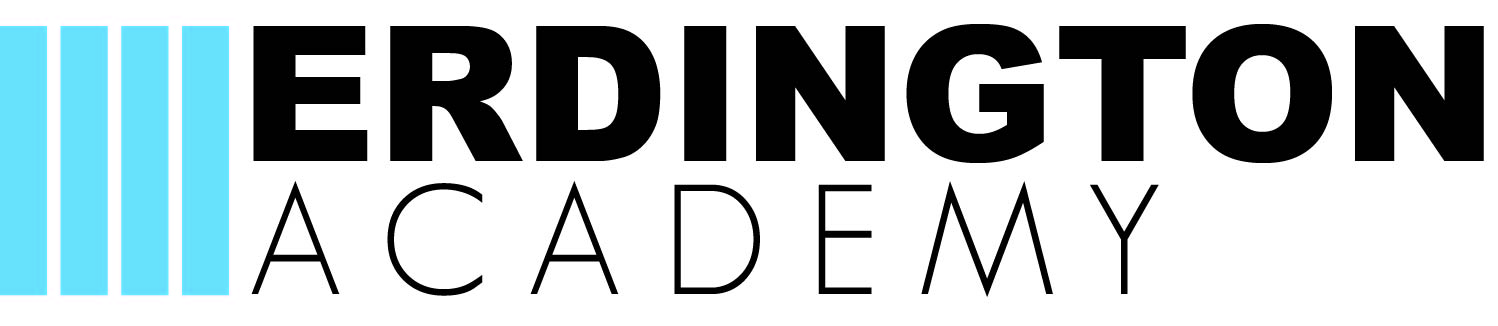 AUTUMN TERM 2023SPRING TERM 2024SUMMER TERM 2024START Wednesday 6th September  TO Friday 27th October Training Days – Monday 4th SeptemberTuesday 5th SeptemberMonday 2nd October START Monday 8th JanuaryTO Friday 9th February Training Day – Monday 8th January STARTMonday 8th April  TO Friday 24th May Training Day – Monday 8th April Bank Holiday – Monday 6th MayHoliday (Monday 30th October - Friday 3rd November) Holiday(Monday 12th February - Friday 16th February) Holiday(Monday 27th May - Friday 31st May) STARTMonday 6th November   TO Friday 22nd December  STARTMonday 19th February TO Friday 22nd March STARTMonday 3rd June TO Friday 19th JulyTraining Days – Monday 22nd JulyHoliday (Monday 25th December - Friday 5th January) Holiday(Monday 25th March - Friday 5th April) Summer Holiday(Tuesday 23rd July - Monday 2nd September) 